Comment adhérer ?C’est simple, envoyer ce coupon à :Institut Lemonnier Secrétariat «ADB» CS 8026914013 CAEN Cedex 01ou à : adb.caen@gmail.comNom	 Prénom	 N°        Rue  	                                             Code postal  	 Ville	 Mail	 Tél	 Formation(s) et année de sortieLes deux premières années sont gratuitesLe site du lycée :http://institutlemonnier.frFédération française des anciens élèveset amis de Don Bosco393 bis rue des Pyrénées 75020 PARISAjouter un petit mot, souvenir, anecdote, question...http://www.don-bosco.net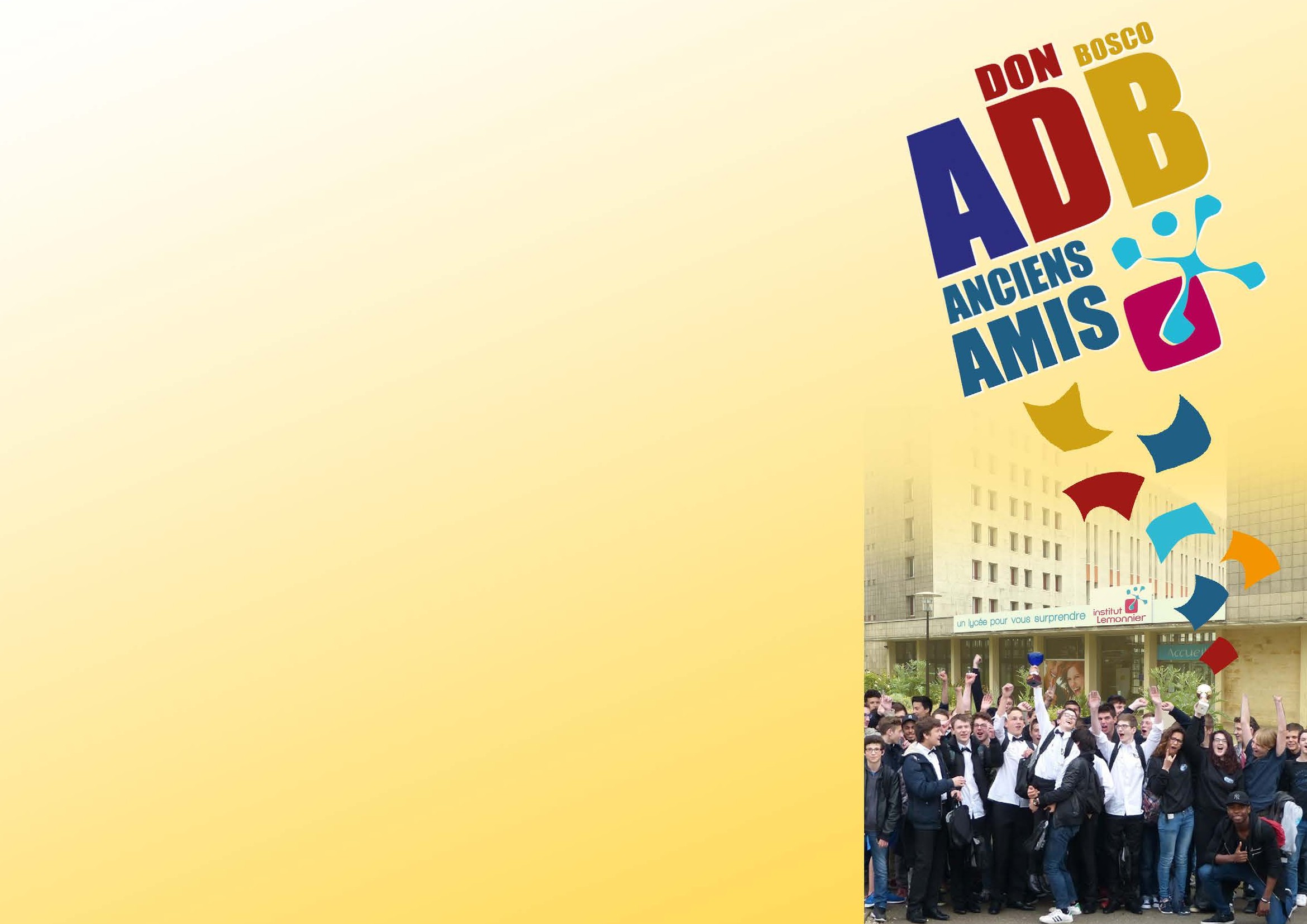 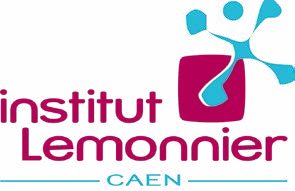 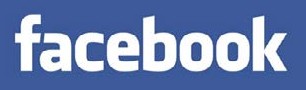 Une newletter hebdomadaire est envoyée sur simple inscription sur le siteInstitut LemonnierSecrétariat des ADBCS 80269 - 14013 CAEN Cedex 01Un réseau national, pour quoi faire ?Pour organiser des temps forts festifs, spirituels, comme les « week-ends Don Bosco jeunes et familles ». Pour aider, les salésiens et toute la famille salésienne, suivant les besoins.Adhérer à nos associations,c’est aussi profiter de tarifs préférentiels dans les vil- lages-vacances de l’AEC (Grasse, Samoëns…). De nom- breuses autres initiatives existent : bafa salésien, volon- tariat courte ou longue durée en France ou à l’étranger (VIDES), lieu d’échanges pour enseignants (Hors les Classes), camps d’été pour les jeunes, etc.Pour prolonger les liens entre nous...Pour aider l’établissement et ses élèvesNous nous associons à certaines opérations (prix, concours, portes-ouvertes…) Grâce à notre réseau, nous épaulons les élèves dans leurs demandes de stage, dans leur orientation professionnelle, etc.Nous avons besoin de toi...Nous avons passé de bons moments dans ce lieu, nous nous y sommes faits des amis. Grâce à notre newsletter et notre journal de liaison, nous informons des changements dans l’établissement et donnons des nouvelles de ceux qui l’ont quitté (nous !) Nous organisons des fêtes, des rencontres, des soirées- débats… Nous gérons un « annuaire des anciens » !Pour retrouver des amis..Recevoir un bulletin annuelqui vous donne des nouvelles de l’établissement...Pour participer au réseau mondialdes Maisons Don BoscoNous récoltons des fonds au profit d’œuvres salésiennes, qui scolarisent des milliers d’enfants démunis.Nous participons à des temps forts de la famille salésienne de don Bosco :Une plateforme en lignepour les recherches de STAGE ou d’EMPLOIest disponible sur le siteCampobosco (13-25 ans), week-ends Don Bosco jeunes et familles, camps d’été, pèlerinages...email : adb.caen@gmail.comdes anciens élèves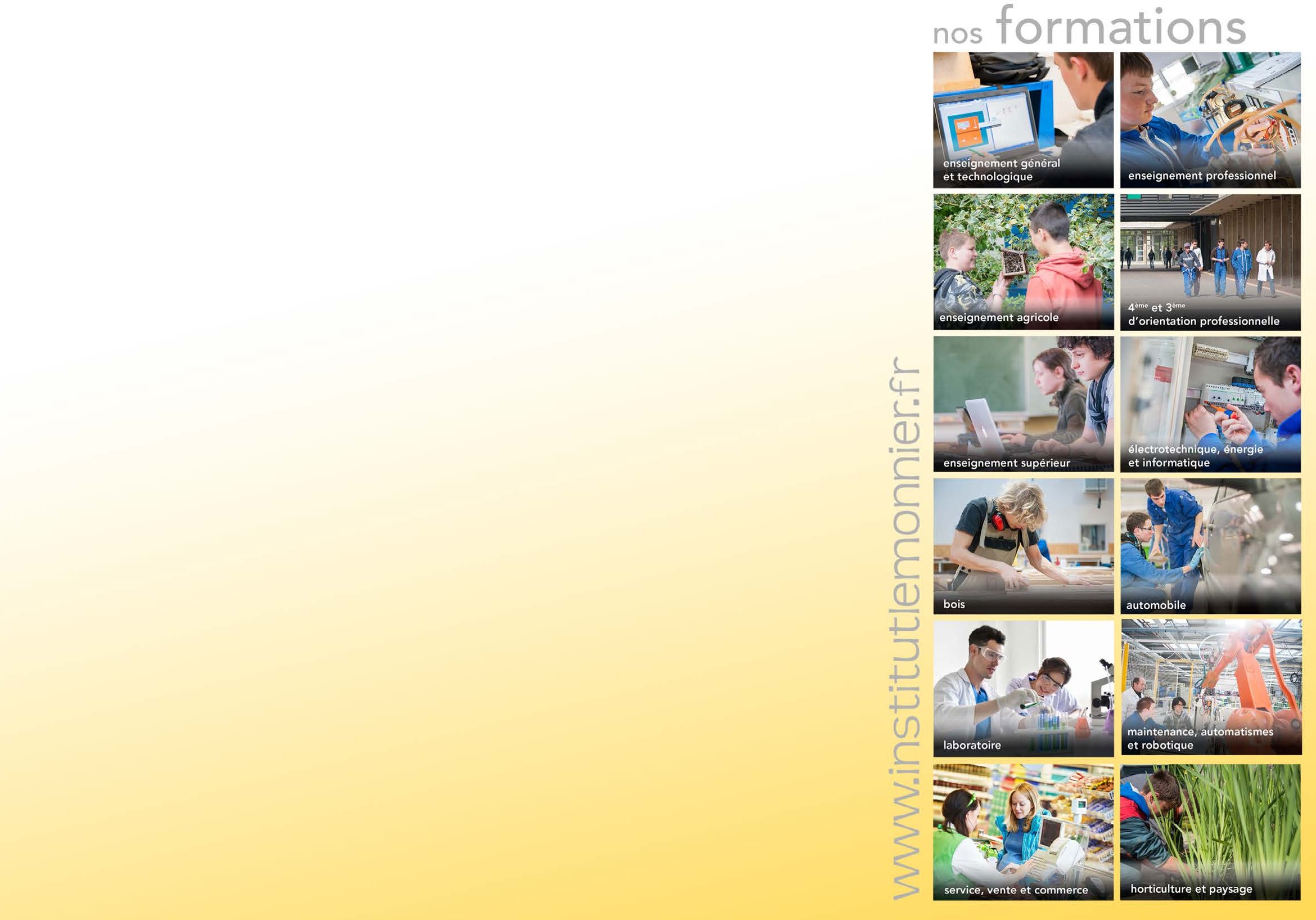 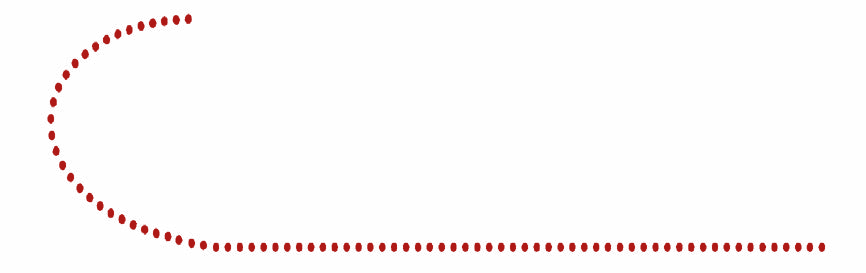 ancienseleves-lemonnier.fr